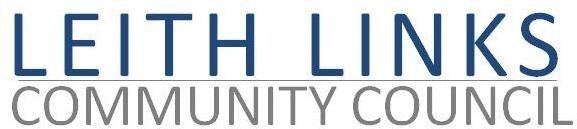 AGENDAMONDAY 24 February 20206:30pm COMMUNITY CENTRE (NEW KIRKGATE)Welcome, Apologies Police Report & questions (brief)
Condition of buildings at  / Police StationAdoption of Minutes of previous meeting (27.01.20)Matters Arising (that are not on Agenda below) & outstanding Actions from previous MinutesParks and Green Spaces CommitteeGuest Speaker - Ruairi of DIY Skatepark Leith – ideas / future plans New applications to use the park for events – Leith Festival Gala Day, Leith Rules GolfAuthorisation of hire stall for Gala Day? Share with other CCs. as before? Planning?Friends of  Links – feedback from EGSF meeting, next stepsReview of Parks Events Manifesto. Future meeting with Lindsay Grant (Parks Programmes Manager), March 2020Planning Sub Committee Current Planning applications in our area:  Crops in Pots – tennis pavilion redevelopment – comment submitted, deadline now passed.Proposed change of use from existing offices (Blacklock Solicitors) to form 9 new dwelling flats, 89 Constitution Street Edinburgh EH6 7AS   Ref. No: 20/00271/LBC Other parts of LeithWall at  is down – Barratts starting workSundial,  and , Ref. No: 20/00465/FUL - full planning application now live (Leith Walk)  -  campaignLicensing - ?Transport & Traffic Easter Rd./Duke  /  junction (see item  3 above)Tramworks – update. Constitution Street Controlled Parking Zone for  – any updates? Local Democracy, Community EngagementConsultations and deadlines – City Plan 2030Feedback from EACC? Neighbourhood Network , NE Locality Community Planning PartnershipAnother get together with CCs in NE Locality?Seafield Sewage Works – if there is any update?Any Other Business - Open Forum  £eith Chooses Results and feedback. Evaluation Night: Tuesday March 10  Conference  - feedback and future datesFuture meetings - Topics? Invited speakers?Next meeting: Monday 24 February 2020, 6:30pm, Shore Room,  Community Centre.
